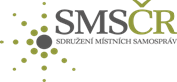 Zápis z jednání krajského předsednictva SMS ČR  Kraje Vysočina (dále jen KrPřKrV)Termín: úterý 15. prosince 2020 		Místo konání: online meet.google.com/ruf-qajy-uwmPřítomnost: členové krajského předsednictva		hosté:-----------------------------------------------------------------------------------------------------------------------------------------------------------------------------Předcházející setkání KrPřKrV proběhlo 7.9.2020 JihlavaProgram jednání:prezentace společnosti Ekolamp (https://www.youtube.com/watch?v=xBwNEduFXyY&t)Činnost SMS ČR (celorepublikové) vyhodnocení rok 2020 a plány 2021Činnost SMS ČR (krajská) vyhodnocení rok 2020 a plány 2021Vyhodnocení spolupráce s Krajem Vysočina (Memorandum) Návrhy členů krajského předsednictva, vyjádření hostů--------------------------------------------------------------------------------------------------------------------------------Průběh jednání: prezentace společnosti Ekolamp (https://www.youtube.com/watch?v=xBwNEduFXyY&t)I. Činnosti SMS ČR (celorepublikové)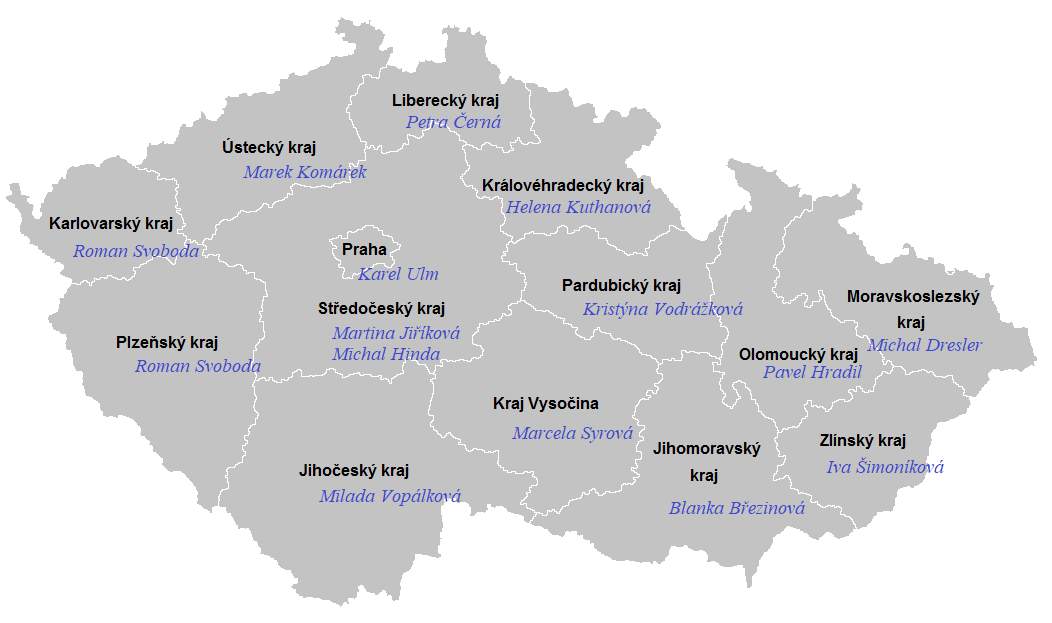 1 Změny personálníSMS ČR, z. s. (zapsaný spolek)Stanovy, jednací řád – beze změn.Předsednictvo – beze změn https://www.smscr.cz/cz/predsednictvo-sms-cr, za Vysočinu - Jan Sedláček,  Dagmar Vaňková)Rada SMS ČR – beze změn (https://www.smscr.cz/cz/o-sms-cr/rada-sms-cr ) za Vysočinu - Jan Sedláček,  Dagmar Vaňková, Václav Venhauer, Petr Bárta)Dozorčí rada SMS ČR –  beze změn (z Vysočiny Pavla Chadimová) (https://www.smscr.cz/cz/dozorci-rada) Výkonná ředitelka – Mgr. Jana Přecechtělová, starostka obce Srbce Manažeři – 14 manažerů, nově posílení kraj Středočeský - Michal Hinda, změna kraj Moravskoslezský Daniela Stuchlíka vystřídal Michal Drasler, ve Zlínském kraji Renatu Štachovou vystřídala Iva Šimoníková, v Olomouckém kraji Tomáše Pavelku nahradil Pavel Hradil a v Jihomoravském kraji Lenku Matějovou vystřídala Blanka Březinová. Úkoly, podněty: nebyly2 Členská základna (13.12.2020)Členů SMS ČR 2009 obcí (z 6258).  Úkoly, podněty: nebyly3 Celorepubliková jednání, shromáždění, konference  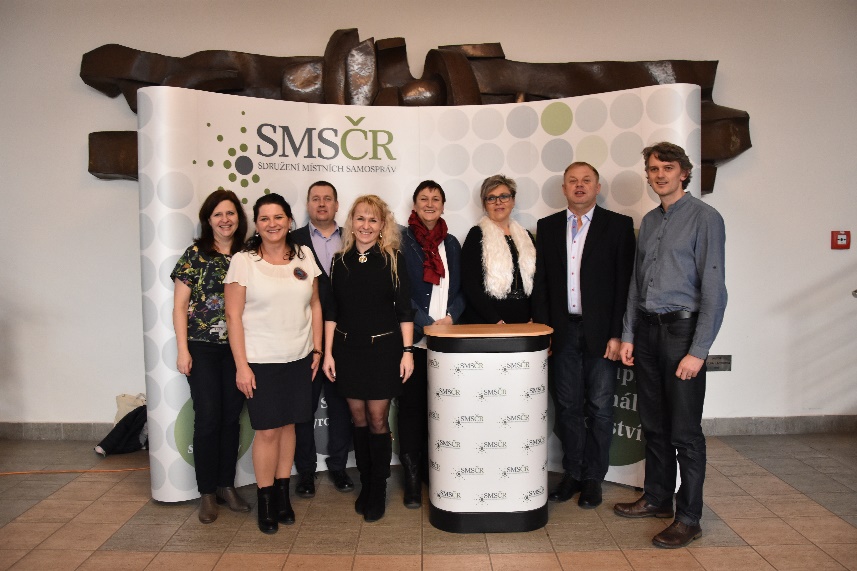 Termíny jednání Předsednictva a Rady SMS ČR 2020 -  jednání probíhala dle stanovených termínů a vzhledem k situaci online. Termíny jednání Předsednictva a Rady SMS ČR 2021 -  zatím nebyly upřesněnyCelorepublikové konference23.1.2020 Brno – 5. ročník konference samosprávy 2020. Záměr na podzim v Ostravě na téma – Koncept soběstačné obce 2030, nahrazeno „Starostovský informační servis 2020, realizovaný za podpory MMR ČR, pod záštitou paní ministryně Kláry Dostálové“ (webináře úterý a čtvrtek 6.11.-15.12.2020).Plán na rok 2021 - zatím nebyl upřesněn.Úkoly, podněty:   po upřesnění plánů celorepublikových jednání, shromáždění, konferencí – zaslat členům KrPř (manažerka).4 Činnost pracovních skupin SMS ČRAktuální naplněnost KrV:Z činnosti:PS pro financování samospráv - PS pro školství, sport a kulturu -PS pro veřejnou správu a služby - PS pro životní prostředí a zemědělství - PS pro strategický rozvoj - PS pro sociální záležitosti obcí - PS pro služby na venkově - PS pro dotace a mezinárodní vztahy - Úkoly, podněty: zvážit a navrhnou další možné kandidáty do pracovních skupin (členové KrPřKrV)připravit výstupy z jednání PS na další jednání krajského předsednictva (členové PS skupin, součinnost manažerka). 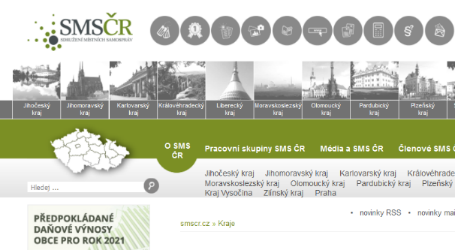 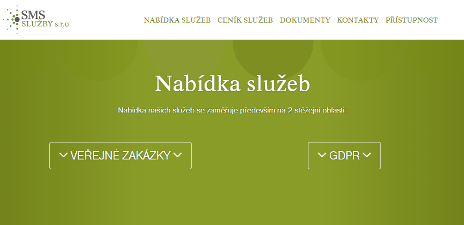 5 Činnost SMS ČR, SMS-služby, SMSdata atd. Webové stránky SMS ČR (https://www.smscr.cz) 2021 se připravuje změna stránek, nápady podněty vítány Nové stránky SMS služby s.r.o.  - www.sms-sluzby.cz Proběhla změna domény pro smscr.czodstraněny problémy s příchodem emailů se zpožděním, automatický, potvrzováním přijetí e-mailu atd.Dotační poradna - www.smscr.cz/cz/poradenstvi-clenum/dotacni-poradna (analytik Ing. Ondřej Štach) V případě potřeby naléhavého posouzení projektového záměru či získání informací k danému dotačnímu titulu, slouží jako určitý rozcestník, poskytnutí prvotních informací o možnostech čerpat dotace z různých zdrojů a služeb dotační službyDotační služby - zpracování projektových záměrů či žádostí Krizová poradna - www.smscr.cz/cz/poradenstvi-clenum/krizova-poradna (Lukáš Novák) Podpora aktivit živého venkova 2020 podpoření částkou 15.000Kč, na Vysočině nebyla realizovaná2021 záměr podporovat obecní zpravodaje, podrobnosti příště upřesní manažerkaSlužby pověřence (GDPR) - www.sms-sluzby.cz/cs/cenik-sluzeb/ (154 škol a obcí, manažerka - H. Brod, Pelhřimov, Jihlava, Jitka Hanáková – Třebíč, Žďár nad Sázavou, vedoucí Jan Bartoníčka, odborný poradce Lenka Matějová), cca 2x za rok návštěva každého klienta (letos ukončila smlouvu na služby pověřence MŠ Krucemburk, z důvodu ceny)- pravidelné vzdělávání pověřenců (společné i individuální účast na kurzech, seminářích mimo SMS-sluzby)s účinností od 1. 1. 2021 snížena cena za služby pověřence pro samostatné jednotřídní mateřské školy (z 900Kč) na 600,- Kč (bez DPH) měsíčně.- Zákon 106/1999, o svobodném přístupu k informacím - počet podnětů k zákonu činí téměř polovinu řešených) 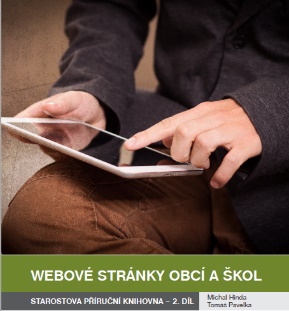 Zákon č. 99/2019 Sb., o přístupnosti webových stránek a mobilních aplikací, v roce 2020 u všech klientů služeb DPO na Vysočině proveden soulad s přístupností webových stránek, proběhlo školení k uvedené problematice, vydán leták a  publikacePrůběžně klientům zasílána sdělení (v roce 2018 vydáno 6 sdělení, v roce 2019 vydáno 8 sdělení, v roce 2020 vydáno 19 sdělení) a upozornění Školení formou webinářů: Doba distanční výuky a nových výzev pro školy a jejich zřizovatele - https://youtu.be/0BipKWjj8jc
Obec jako zřizovatel školy: aktuální výzvy a problémy - https://youtu.be/4KX2wfnjZ2M Aktuální problémy (nejen) školské legislativy - https://youtu.be/tODpl9ScDXI 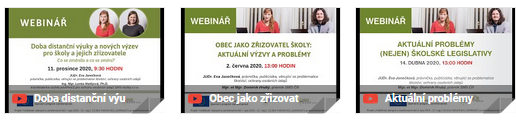 Veřejné zakázky - www.sms-sluzby.cz/cs/nabidka-sluzeb/ (řeší Eliška Kloučková)vytvořeny vzorové dokumenty (www.smscr.cz/cz/sluzby/dokumenty-sms- ), možnost školení k veřejným zakázkám, metodická podpora a administrace veřejných zakázekPrávní poradna - poradna@smscr.cz (Mgr. et Mgr. Dominik Hrubý), z dotazů příspěvky zveřejňovány v SMSkaPrávní poradna školy - skolavpravu@sms-sluzby.cz Prostory jednání, ubytování v Praze (řeší Edita Nezvalová)- využíváno průběžně, starosty chválenoSpolečný nákup energií na burze momentálně je uzavřena smlouva na dva roky, tj. do roku 2021, starostové budou osloveni v polovině roku 2021 a soutěžit se bude od 2022 (problematiku zastřešuje Jana Kuthanová)dotazy řešeny průběžněPomáháme se střetem zájmů - Manuál, pomoc, právní zastoupení, momentálně. Úspěch u Ústavního soudu více viz webinář „Střet zájmů a jeho dopady na obce“ https://youtu.be/WYC-7x8fgbA (Centrální registr oznámení anonymní prohlížení, všech údajů, následné v návaznosti práva na ochranu soukromí vyhovění stížnosti a závěr zveřejňování je neústavní a navazující uložené pokuty jsou protiústavní, nezákonné). AGIS – více viz webinář: „Představení nového zdravotního modulu v systému AGIS“ https://youtu.be/DTTgwGXsDY0- denní údaje o (aktuálním počtu Covid pozitivních, počtu Covid pozitivních na počet obyvatel v %)- týdenní údaje o (trendu vývoje počtu Covid pozitivních v %, počtu nově nakažených v obci za poslední týden, počtu nově hospitalizovaných za poslední týden, počtu vyléčených za poslední týden, počtu zemřelých za poslední týden- kumulativní údaje od začátku pandemie o (celkovém počtu nakažených, celkovém počtu hospitalizovaných, celkovém počtu vyléčených, celkovém počtu zemřelých- informace rozeslány všem obcím kraje - informace a přístupové údaje pro AGIS Online zůstávají beze změny covid.smsdata.cz (Uživatelské jméno - AGIS-obce, Heslo - SMSdata_2021) APJ (Kolektivní správci autorských práv OSA) – více viz webinář https://youtu.be/v5RoJoEq0d4, nový leták, ceník na rok 2021Obec 2030 -  více viz webinář https://youtu.be/DTTgwGXsDY0Vzdělávání SMS ČR – realizováno dle plánu na rok 2020 v distančním a následně online, aktuálně večerní kurz od 19.11. do 17.12.2020 zájem je enormní- připravuje se opět brožura příkladů praxe 2020 - více k záměrům na rok 2021 na dalším setkání! Paní starostka D. Vaňková upřesnila – záměr dalších kurzů, kdy se můžou starostové těšit i na spolupráci s Mgr. Monikou Nevolou (lektorka komunikačních a prezentačních dovedností, improvizace a storytellingu, kouč)SMS ČR Síťování partnerů - www.smscr.cz/cz/2246-sitovani,  webová platforma s nabídkami a poptávkami obcí.Strategické plánování  - připravuje se leták, ceník (koordinátor Marek Komárek) pomoc  s přípravou „programu rozvoje obce, zapojení veřejnosti do plánování atd. RUD, Předpokládané daňové výnosy – průběžně aktualizováno https://www.smscr.cz/kalkulacka/rud/index.html Zásobníky reflexních prvků - https://www.smscr.cz/cz/62-aktuality/2419-projekt-rozsireni-retroreflexnich-prvku-do-mensich-obci - projekt Rozšíření retroreflexních prvků do menších obcí SMSka - www.smscr.cz/cz/nase-publikace/informacni-zpravodaj (šéfredaktorka Marie Šuláková, tel. 703666755, em: sulakova@smscr.cz) -  vydáván 1x měsíčně, v tištěné podobně zasílána všem členům (v případě zájmu, lze požádat o další výtisky),- zasíláno vybraným zástupcům kraje, aktualizováno po volbách (hejtman – Schrek, náměstkyně – Hajnová, ved. odboru – Fryšová- obsahuje pravidelné rubriky z jednotlivých krajů, příklady dobré praxe, co se děje u nás v kraji, právní poradna- podklady může zaslat kdokoliv, - aktuálně do prosincového vydání – tipy na obce, které jsou provozovateli služeb, které neprovozují běžně všechny obce (zimní radovánky – lyžařské vleky, kluziště)! manažerka - prosba o zasílání nápadů, námětů i článků, typy z regionů, informace o tom co se v obcích, ale i ve vedlejších „děje“ povedlo, postavilo, jakékoliv články by byly vůbec nejlepší.! pan starosta V. Venhauer:„ Nelíbí se mi cenzura článků, stalo se to už několikrát a proto žádám vysvětlení proč je zasahováno do článků z regionu a kdo o tom rozhodl. Konkrétně o vyřazení posledního odstavce příspěvku, kdy bylo poděkováno všem starostům za jejich činnost v současně nelehké době. Zpravodaj by měl sloužit k vyjádření starostů, možnosti poděkovat a ne k individuálnímu rozhodnutí šéfredaktorky, která prostě část vyškrtne byť s odůvodněním, že to do článku nepatří. Jedná se už o opakované zasahování do článků, měnění textů, popřípadě nezveřejnění příspěvku. Trvám na nápravě a zveřejnění  v dalším čísle zpravodaje, nechci to přejít, doufám, že bude vyřešeno. Pokud jsou články vyžadovány, měly by vycházet ve formě jak byly zpracovány, jsou vyjádřením pocitů autorů a tak by měly zůstat prezentovány. Mrzí mne to mrzí a myslím si, že to není dobře, je to takový škraloup na konci roku a doufám že se nebude opakovat a dojde k nápravě.Nový newsletter Škola v právu – nový dvouměsíčník pro obce a školy klienty služby pověřenců, rozšířilo tradiční formu zasílání sděleníAktuality / tiskové zprávy – www.smscr.cz/cz/sluzby/tiskove-zpravy Facebook – https://www.facebook.com/SMSCR.CZ Poradna v nouzovém stavu  – https://www.smscr.cz/poradna-v-nouzovem-stavuPartneři SMS ČR – viz https://www.smscr.cz/cz/o-sms-cr/partneri-sms-crVítání další partneři na celorepublikové i krajské úrovní!Úkoly, podněty: Webové stránky SMS ČR  - zaslání nápadů, podnětů k úpravám (členové KrPřKrV)Podpora aktivit živého venkova – více informací k podpoře v roce 2021 další předsednictvo (manažerka) Dotační poradna, Služby GDPR, Veřejné zakázky, APJ, Strategické plánování, jiné – zvážit možnosti prezentace na mikroregionech atd. (členové KrPřKrV)- Obec 2030 -  doporučení registrace a vyzkoušení bezplatného posouzení úspor na budovách https://obec2030.netquest.cz/, více viz webinář https://youtu.be/DTTgwGXsDY0 (členové KrPřKrV)SMS ČR Síťování partnerů – stanovisko k platformě (členové KrPřKrV)SMSka – dořešit podnět pana starosty Venhauera (manažerka)SMSka – zasílat náměty, příspěvky (členové KrPřKrV).6 Řešená témata, podněty (celorepubliková)Informace průběžně: https://www.smscr.cz/cz/sluzby/tiskove-zpravy?start=15Realizované akce např.:Evidence projektů MŠ a ZŠ - argumentační nástroj před Vládou ČR a k tlaku, aby se skutečně začaly hledat finanční prostředky na budování školek a škol v menších obcí ČR.Dopady „odpadových zákonů“ na obce – otevřený dopisOslovení jednohlavých stavebních úřadů – téma zachování stavební agendy na obcíchkulatý stůl - Škola bezpečná, ale otevřenáSMS ČR – Informace ČP o dodávání poštovních zásilek atd.Stanovisko k dopadu opatření MZd na zaměstnance školochranné pomůcky pro pracovníky v odpadovém hospodářství.Změny v provozu klasických poboček České poštyDopis hejtmanům dopady kompenzačního bonusu na investice samosprávInformace - Sousedská pomoc, Senior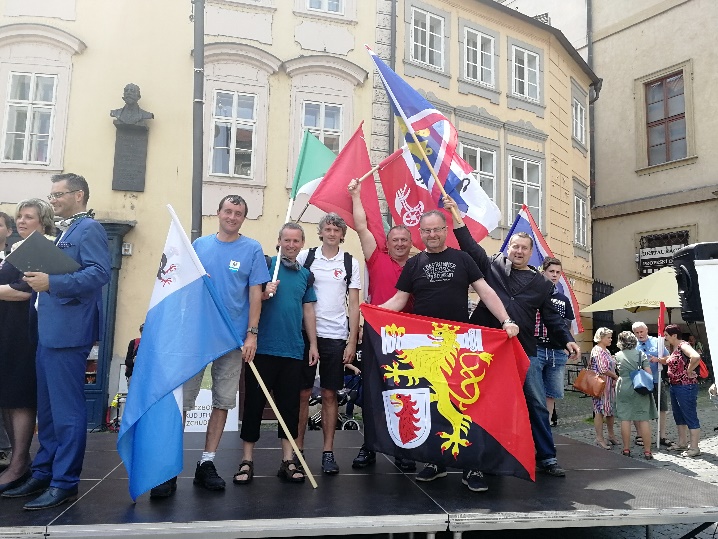 Výzva OPPIK Vysokorychlostní internetInformace obcí k elektroodpaduOtázky k znovuotevření školSamosprávy vyzvaly stát, ať podpoří regionální ekonomikuVarování kybernetický útokDotace - Elektronická úřední deskaObecní svazy vyhlašují Černý den pro obce a krajeStávková pohotovostDOTAZNÍKY – Podpora regionální ekonomikyPodporující shromáždění starostů - 16. 6. 2020 od 12,30 v Praze Nový program SMS ČR na ochranu soukromí komunálních politikůObchodní nabídka na hygienický stojan od MAS Vyhlídkyzrušení HRUBÉ MZDY dopadyDotazník MOBILITAPETICE - superhrubá mzdaDěkujeme Senátu za podporu samospráv. Kompenzace výpadků obcí však nedosáhne slibovaných 80%WEBINÁŘE 23.3.-30.4.2020 (27 vysílání)WEBINÁŘE 5.11.-15.12.2020 (11 vysílání) záznamy - www.youtube.com/channel/UCiHgAtLkhWaG0f6lvdUA1HQDemonstrace v Praze 22. prosince nebudeÚkoly, podněty: nebyly7 Činnost manažerů Posun a rozšíření činnosti pod vedením ředitelky Jany Přecechtělové (obměna manažerů)Výstupy ze setkání manažerů: - nastavena pravidelná setkání 1x měsíčně manažerů a 1x měsíčně pověřenců, pravidelné informování (z vedení SMS ČR, od legislativních analytiků, právní poradny atd.)- sdílen plán činnosti - zastupitelnost manažerů (nastavení informací v e-mailu), na Vysočině zastupitelnost s Jitkou Hanákovou- pravidelné vzdělávání manažerů- více upřesnění po poradě manažerů plánované na 16.12.2020 Úkoly, podněty: připravit výstupy z jednání manažerů 16.12.2020 (manažerka) 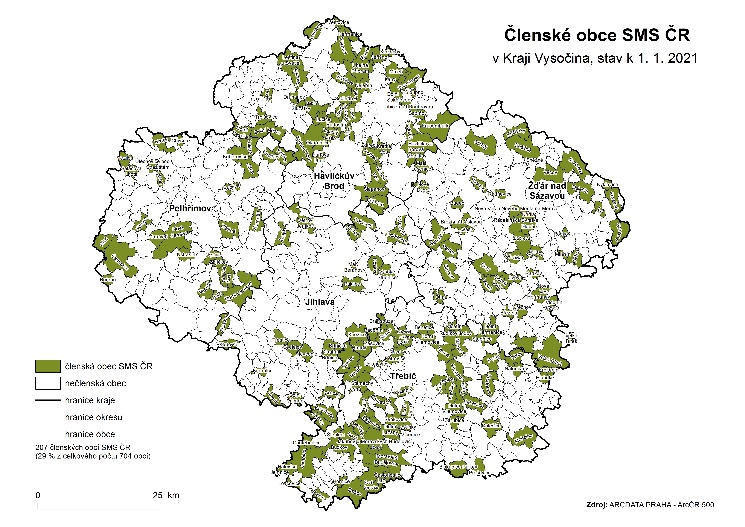 II. Činnosti SMS ČR (Kraj Vysočina)1 Stav členské základny https://www.smscr.cz/cz/kraje/47-kraj-vysocina 1998 – 167 členů1999 – 193 členů2020 – 204 členů Rozdělení podle okresů:Havlíčkův Brod	36 %,  43 členů SMS ČR (ze 120 obcí) Jihlava 	20 %,  25 členů SMS ČR (ze 123 obcí) Pelhřimov 	23 %,  28 členů SMS ČR (ze 120 obcí) Třebíč 	38 %,  64 členů SMS ČR (ze 167 obcí)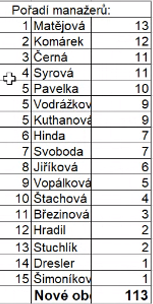 Žďár nad Sázavou 	25 %,  44 členů SMS ČR (ze 174 obcí).Před vstupem: Ždírec nad Doubravou, Krátká Ves, Veselý Žďár k 1.1.2021Nedořešeny: HabryVystoupil: v roce 2020 Lukov (bez upřesnění důvoduMotivace pro nové členské obce 2020 - každá obec, která se stane členem od 22. ledna 2020 se automaticky zařadí do slosování o výhry, které proběhne na konci roku (ceny mohou využít i zastupitelé obcí, nejen starosta či místostarosta) 1. cena – letecký zájezd do Bruselu pro dvě osoby, 2. cena – zájezd autobusem do Štrasburku pro dvě osoby, 3. cena – večere v Praze pro 2 osoby. Motivace pro manažery – prví tři, kteří získají v tomto roce nejvíce členských obcí získají stejné ceny jako obce při slosování. Vysočina obsadila 4 místo.Neuhrazené členské příspěvky 2020: řešeno průběžně (6 obcí, ve většině případů zapadlá faktura).Zpracován ucelený přehled o ne/uvolněnosti starostů (případně místostarostů), nadále se rozšiřuje o další informace. Úkoly, podněty: nebyly2 Setkávání krajského předsednictva 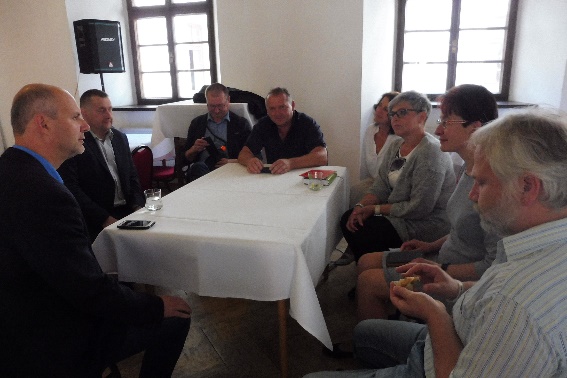 V krajích pravidelné setkávání KrPřKrV (ideálně 1x3 měsíce). V roce 2020 proběhla setkání: 8x (11.2.2020 Vladislav, 7.9.2020 Jihlava,  18.5.2020 online, 22.5.2020 online, 25.5.2020 online, 3.8.2020 online, 31.8.2020 online, 15.12.2020 online).Žádné z online setkání neproběhlo s hosty mimo SMS ČR, což se osvědčilo například v Pardubickém kraji, kde měli pozvané politiky (z našeho kraje např. pana senátora Tecla)Záměr i nadále setkání 1x za čtvrtletíNávrh:    1. období 2021 setkání dvoudenní ve Víru		2. období 2021 spojit 26.-27.5.2021 Žďár nad Sázavou Konference SPOV		3. období 2021 v okrese Pelhřimov		4. období 2021 v okrese JihlavaÚkoly, podněty: - stanoviska k navrženým setkáním, podněty, nápady atd. (členové KrPřKrV) - stanovisko ke konání dvoudenních setkáním KrPř  (členové KrPřKrV)- požadavky na témata k projednání, pozvání politiků, vedoucích organizací, odborníků atd. (členové KrPřKrV)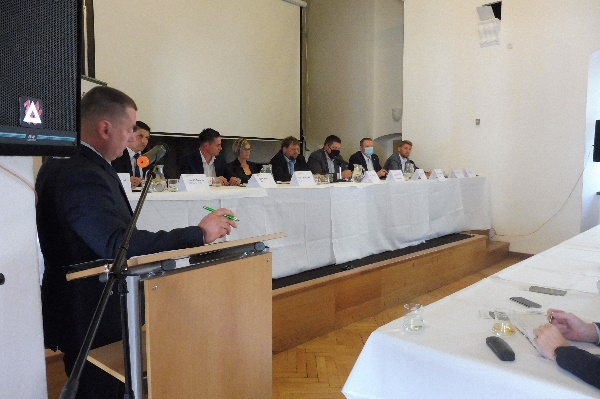 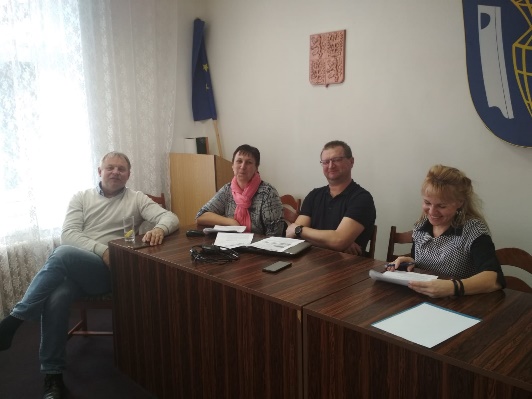 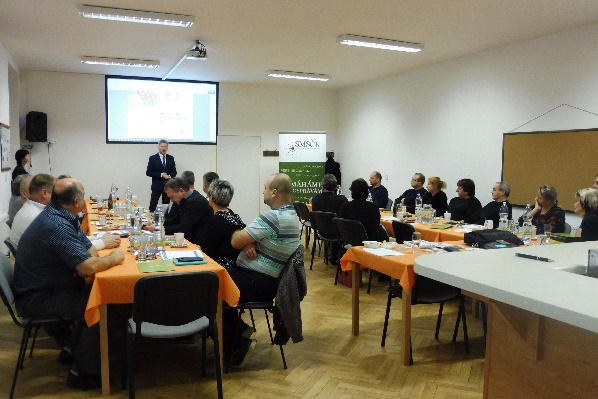 3 Krajská, okresní setkání členů SMS ČR Kraje Vysočina a další akceV roce 2020 proběhlo okresní setkání v Radostíně, ve Vladislavy a seminář v Jihlavě. Zrušeno bylo plánované setkání v Dlouhé Brtnici, Jiřicích a Krajské setkání plánované na 30.11.2020 se záštitou hejtmana v Jihlavě.Schválen rozpočet na akce v roce 2020 v krajích z rozpočtu v částce 300 tisíc Kč, pro Kraj Vysočina ve výši 30.000Kč Úkol zjistit možnosti čerpání finanční podpory od CSV (celostátní síť pro venkov) - kontaktovat regionálního koordinátora SZIF (státní intervenční zemědělský fond) v daném kraji, setkat se s ním a tuto možnost prodiskutovat).NEBYLO REALIZOVÁNOMožná témata pro krajská (okresní) setkání: Marek Komárek – Strategické plánování Eliška Kloučková – Prezentace o veřejných zakázka (konzultováno i zaměření na Výběrová řízení)Jitka Hanáková – Projekt z Jihlavské kanceláře (Vzdělávání zástupců a zaměstnanců obcí I. Typu) Xx - Novinky v pracovním právu pro rok 2021 ve veřejné i soukromé sféře (změny výpočtu dovolené, doručování písemností zaměstnancům, promlčecí lhůty atd.).! manažerka - prosba - pokud ví členové o akcích, které v kraji pořádá někdo jiný (kraj, univerzity, MAS, spolky…) a byla by tam vhodná přítomnost SMS ČR, případně už tam někdo za SMS jezdí, sdílejte prosím tyto informace s manažerkou (termín, nebo odhad konání akce).Úkoly, podněty: navrhnout témata pro krajská (okresní) setkání, vhodné lektory, odborníky atd. (členové KrPřKrV). 4 Udržování, navazování kontaktů na místními organizace, politiky atd.  Součinnost s Krajem Vysočinazískána dotace Kraje Vysočina na činnost krajského manažera na rok 2020 (112 500Kč, Venhauer), z uvedeného vyplívá mimo jiné také povinnost pro roční vyúčtování (Ondřej Štach), kdy jsou požadovány podklady, výstupy z akcí a určitě by pomohly i informace z akcí na kterých se účastní členové KrPř (jednání svazku, MAS aj.), kdo byl o čem se jednalo, co bylo připomínkováno (v souvislosti s Krajem Vysočina) na rok 2021 bude na Kraj Vysočina žádáno o částku 150.000Kč (půjde dopis z centra, čeká se zda bude vypsán vhodný dotační titul)účast, rozesílání pozvánek a výstupy ze seminářů Kraje Vysočina (manažerka)zasílání zpravodaje SMSky a vybrané informace z činnosti SMS ČR (manažerka)3.2.2020 prezentace na Konferenci smart (Radim Sršeň)setkání s novým hejtmanem Kraje Vysočina plánováno na 27.1.2021VYHODNOCENÍ MEMORANDA – bude řešeno na dalším setkání KrPř (v návaznosti na návštěvu u hejtmana)změna vedení Kraje VysočinaSPOV (Pavla Chadimová, starostka obce Heřmanov, předsedkyně SPOV Kraje Vysočina) na celorepublikové úrovni uzavřena smlouva o vzájemné spolupráci,úzká spolupráce, účast na jednáních (P.Bárta, V.Venhauer, manažerka)21.9.2020 Žďár nad Sázavou – Seminář „Program rozvoje venkova aneb jak se nám žije na venkově“Politiciv roce 2020 zváni na akce SMS ČR (Vystrčil, Bradáč, Štěch, Tecl, Žáková) neformální komunikace mimo akce organizované SMS ČR (členové KrPř)MAS, CHKO, sdružení, svazky, tisk atd.individuální zvaní na akce SMS ČR konané v kraji (manažerka, PřKrPř)neformální komunikace mimo akce organizované SMS ČR (členové KrPř)MAS Královská stezka o.p.s., Gustav Charouzek, Ředitel MAS a vedoucí zaměstnanec SCLLD (analytik SMS ČR)Tisk - Jana Kudrhaltová - Vltava Labe MEDIA, tel. 724935732, em. Jana.Kudrhaltova@denik.cz (dobrá spolupráce)- 21.2.2020 Svratka – setkání s Krajskou správou a údržbou silnic Vysočiny- 26.2.2020 Křižánky – Pracovní setkání CHKO Žďárské Vrchy- 3.3.2020 Habry – MAS – prezentace SMS ČR- 4.6.2020 . V. Meziříčí – Setkání Mikroregion Velkomeziříčsko -Bítešsko- 23.6.220 – Vír – Setkání Mikroregion Bystřicko- 23.6.2020 – Nové Město na Moravě – Setkání Mikroregion NovoměstskoÚkoly, podněty:Součinnost s Krajem Vysočinavyjednat příspěvek KrV na činnost krajského manažera na rok 2021 (Venhauer)poskytovat informace z akcí na kterých se účastní členové KrPř (jednání svazku, MAS aj.), kdo byl o čem se jednalo, co bylo připomínkováno (v souvislosti s Krajem Vysočina) (členové KrPřKrV)účast a výstupy ze seminářů (manažerka)připravit vyhodnocení memoranda o spolupráci SMS ČR s Krajem Vysočina uzavřené 19.2.2019 (manažerka)SPOV spolupráce, účast na jednání, součinnost při přípravě Konference 26.-27.5.2021 - SPOV - Žďár n/S - NKV Politici zvát na akce SMS ČR konané v kraji, součinnost PřKrPř (manažerka),zasílání zpravodaje SMSky a vybraných informací z činnosti SMS ČRMAS, CHKO, sdružení, svazky, tisk atd individuální zvaní na akce SMS ČR konané v kraji součinnost PřKrPř (manažerka) zasílání zpravodaje SMSky a vybraných informací z činnosti SMS ČR5 Regionální stálé konference pro území Kraje Vysočina 	více www.kr-vysocina.cz/regionalni-stala-konference/ds-302861/p1%3D70911Poslední zasedání 5.3.2020Činnost:Příprava na programové období EU 21+Monitoring čerpání dotací EU v programovém období 2014 – 2020Seminář 3.12.2020 Dotační příležitosti pro obce na rok 20213.2.2020 Konference Smart aneb chytrý venkov, chytré regiony, chytrá města15.1.2020 Komunitární programy EU na rok 2020Úkoly, podněty: průběžně řešit podněty z jednání RSK (PřKrPř, manažerka rozesílat důležité členům KrPř).6 Řešená témata, podněty (krajská)V roce 2020 řešeno přes 200 podnětů, dotazů cestou manažerky a pověřenkyň. Nejvíce dotazů se týkalo zákona 106/1999 Sb., o svobodném přístupu k informacím. Odpovědi na opakující se podněty byly zveřejňovány ve zpravodaji SMSka, řešeny ve Sděleních a příspěvcích. Krajská témata:Zimní údržba silnic v CHKOHlasování – Český strom – Chudobínská borovice (www.evropskystromroku.cz)Hlubinná uložiště radioaktivního odpaduUran a jiné prvky – rozšíření míst průzkumuDopravní obslužnost Kraje VysočinaSucho a požáryKovid – šmejdi, informování obcí Nedostatek lékařůÚkoly, podněty: nebyly7 Rozšíření členů krajského předsednictvaV návaznosti na záměr rozšíření členů krajského předsednictva, návrh oslovit všechny starosty Kraje Vysočina k nominaci. O volbě do předsednictva by se hlasovalo na nejbližší možné konferenci SMS ČR KV.„Vážená paní starostko, vážený pane starosto.                  Na jednání Krajského předsednictva SMS ČR Kraje Vysočina bylo navrženo rozšíření jeho členů. Dovoluji si Vás proto vyzvat k nominacím na členství v  předsednictvu SMS ČR v Kraji Vysočina.  Naše aktivity a práce jsou velmi rozmanité a určitě vás bude bavit. Vaše návrhy očekáváme do konce ledna 2021. Následně budeme o volbě do předsednictva hlasovat na nejbližší možné konferenci SMS ČR v KV“. Aktuálně před hlasováním:Ing. Miloň Slabý, starosta městys JemniceDalší navrženi kandidáti (před vyjádření k nominaci, ne/souhlasu):Petr Zadina, starosta obce RadostínPavel Chlád, starosta obce Dolní MěstoÚkoly, podněty: stanovisko všech členů předsednictva k navrženému oslovení členských obcí SMS ČR (členové KrPřKrV)navrhnout vhodné kandidáty zejména k posílení okresu Třebíč a Pelhřimov (členové KrPřKrV)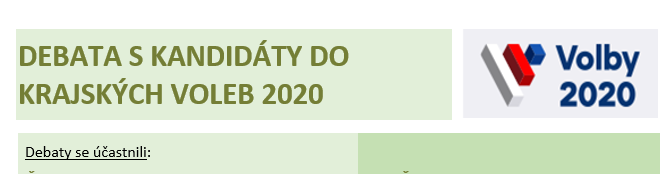 8 Krajský informační zpravodajV roce 2020 vydán pouze „Volební speciál“.Záměr v roce 2021 vydávat opět jen k mimořádným akcím, tématům. Úkoly, podněty: nebylyIII. Vyhodnocení spolupráce s Krajem Vysočina (Memorandum)Projednáno v bodě II., vyhodnocení memoranda přesunuto na další jednání Krajského předsednictva.IV. Návrhy členů krajského předsednictva, vyjádření hostů! Dagmar Vaňková – poděkování manažerce za práci, pochvala posunu činnosti SMS ČR i díky vedení, opravdu obcím pomáhají, poděkování také předsedovi KrPř. Přání, aby i nadále fungovala na Vysočině spolupráce se SPOV. Vyjádření politování, že ve vítězných obcích (soutěž vstupu), nebyla vylosována obec z Vysočiny, což ale určitě nebyl hlavní důvod ke vstupu. Výhodou množství členských obcí je především síla, jednota vystupování a pozice silného partnera vládě, politikům a dalším organizacím. 		Dvoudenní setkání KrPř – paní starostka vítá i v přidané hodnotě utužení vztahů! Miroslav Jirků – pochvala spolupráce. Záměr uskutečnit v Jiřicích nerealizované setkání (zrušené v roce 2020). Téma pro příští rok „Boj s kůrovcem - nárůst těžby.“! Pavel Chlád – spokojenost s činností SMS ČR, přání pozitivní nálady a spokojenosti. ! Petr Zadina  – spokojenost s činností SMS ČR. ! Pavla Chadimová – poděkování za to že SMS ČR je a funguje a na Vysočině se SPOV jako propojené nádoby, ve velice přátelském duchu, těší se na Konferenci SPOV ve Žďáru nad Sazovou, naděje, že už bude možnost i osobních setkání. ! Václav Venhauer - poděkování za vstřícnost a práci starostů pro SMS ČR. Záměr v SMS ČR více prezentovat činnost starostek a starostů, protože se na jejich práci zapomíná, nemluví se o ní, dávat více informací o obsahu, náročnosti i s ohledem na vliv na rodiny, volný čas. Informování o plánu setkání s hejtmanem Kraje Vysočina 27.1.2021.Informace o setkání s vedoucí Odboru regionálního rozvoje doc. Ivetou Fryšovou – upřesnění spolupráce v návaznosti na změny na Kraji Vysočina, záměr zachovat stávající spolupráci, kdy lze navázat na stávající spolupráci (například nákup dat od SMSdata). Záměr pokračovat v Komisi pro rozvoj venkova. Rozhodující jsou další jednání.  S krajem se připravuje se vyhodnocení Memoranda – vzájemné přínosy (viz další setkání KrPř).Poděkování předsednictvu, radě SMS ČR  za celoroční činnost, ale především v RUD, poděkování především paní ředitelce za viditelný posun a aktivitách v činnosti SMS ČR pro obce.   Dvoudenní setkání KrPř – pan starosta vítá, vždy je přínosem.Zapsala: Marcela SyrováOvěřil: Václav Venhauer 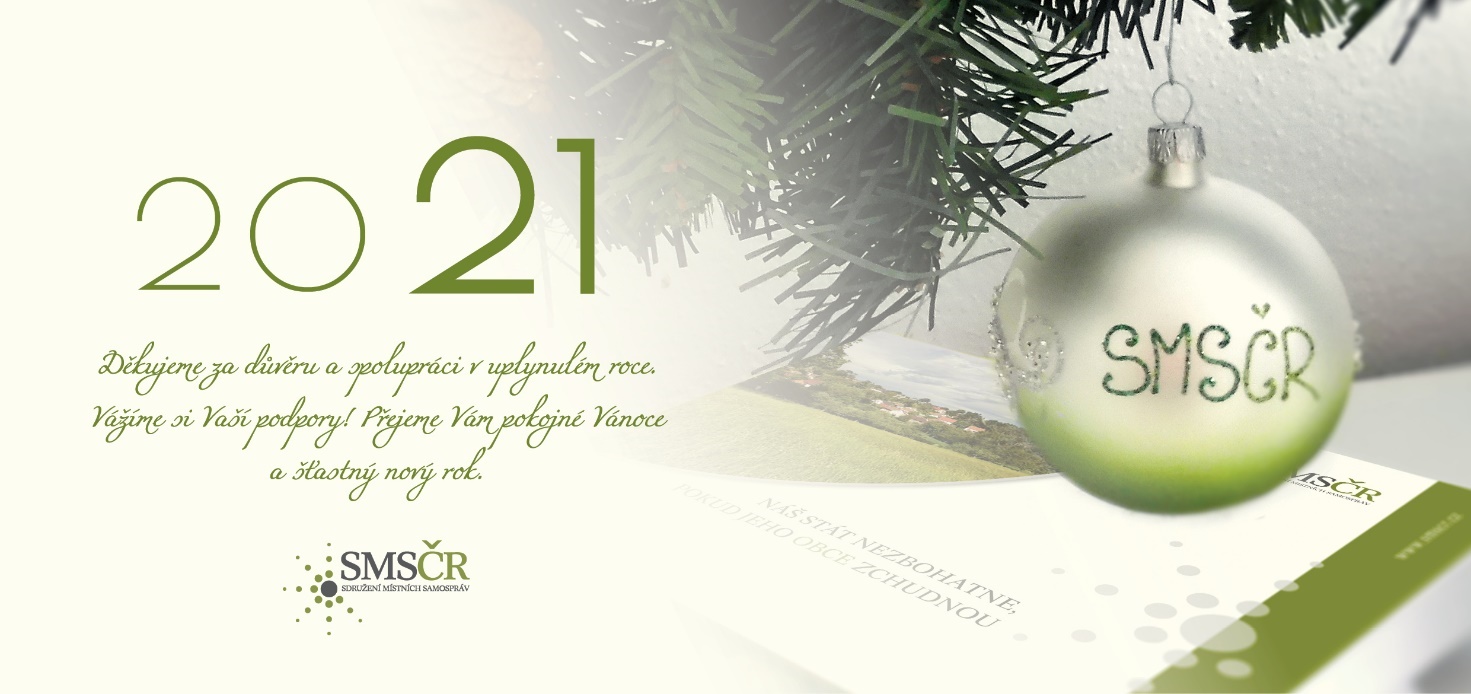 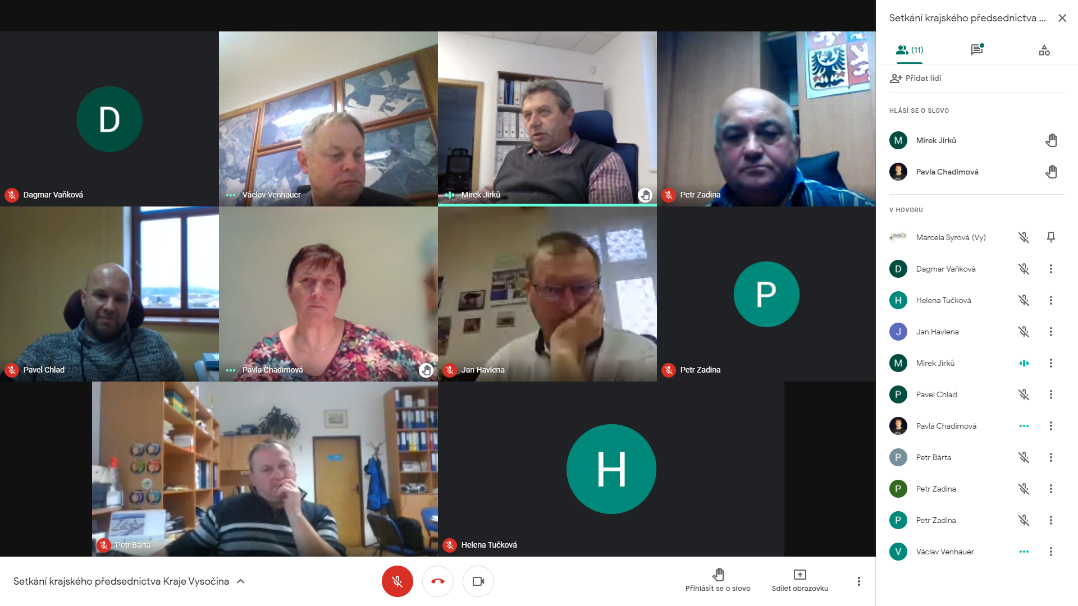 Václav VenhauerpřítomenPetr BártapřítomenDagmar VaňkovápřítomnaJan Sedláček omluvenMiroslav JirkůpřítomenLuboš KrátkýomluvenJan HavlenapřítomenLadislav StalmachomluvenHelena TučkovápřítomnaPavla Chadimová, starostka obce HeřmanovPetr Zadina,  starosta obce RadostínPavel Chlád, starosta obce Dolní MěstoČlenských obcíProcentní podílPočet obcí v krajiJihočeský15324,52 %624Jihomoravský17125,41 %673Karlovarský3727,61 %134Královehradecký10723,88 %448Liberecký8238,14 %215Moravskoslezský 7926,33 %300Olomoucký16841,79 %402Pardubický19543,24 %451Plzeňský11322,55 %501Praha2644,83 %58Středočeský - Martina20733,99 %609Středočeský - Michal17833,21 %536Ústecký10128,53 %354Vysočina20428,98 %704Zlínský18861,24 %307PS pro financování samospráv      Radim Sršeň, Mgr. 
an: et Mgr. Dominik Hrubý Petr Bárta (Vepříkov), Pavla Chadimová (Heřmanov)PS pro životní prostředí a zemědělství Ing. Veronika Vrecionová 
an: Bc. Pavel PacovskýIng. Mgr. Jan Sedláček (Křižánky), Petr Zadina (Radostín) PS pro služby na venkově Tomáš Dubský, 
an:Dagmar Vaňková (Jeřišno);PS pro školství, sport a kulturu Mgr. Oldřich Vávra  
an: Nikola Tauschová Miroslav Jirků (Jiřice)PS pro strategický rozvoj a územní plánování Petr Halada
an: Mgr. Gustav CharouzekBc. Josef Dvořák (Radňovice)PS pro dotace a zahraniční vztahy Ing. Radim Sršeň, Ph.D., 
an: Mgr. Gustav CharouzekNEOBSAZENOPS pro veřejnou správu a služby Ing. Mgr. Jan Sedláček
an: Mgr. Otakar BursaPavla Chadimová (Heřmanov)PS pro sociální záležitosti obcíMgr. Radek Brázda (Troubky) 
an: Simona ÚlehlováMgr. Ladislav Stalmach (Vír); Mgr. Helena Tučková (Nová Ves u NMnMoravě)SMS ČR Kraj Vysočina – KrPř –  čerpání 2020SMS ČR Kraj Vysočina – KrPř –  čerpání 2020SMS ČR Kraj Vysočina – KrPř –  čerpání 2020SMS ČR Kraj Vysočina – KrPř –  čerpání 2020SMS ČR Kraj Vysočina – KrPř –  čerpání 2020SMS ČR Kraj Vysočina – KrPř –  čerpání 2020SMS ČR Kraj Vysočina – KrPř –  čerpání 2020datum místonázev akceobčerstvenípronájemostatnípozn.09.01.2020Radostín Okresní setkání SMS ČR (H. Brod)989 Kč11.02.2020VladislavOkresní setkání SMS ČR (Třebíč)1 895 Kč0 Kč07.09.2020JihlavaDebata s volebními kandidáty4 765 Kč0 KčCELKEMCELKEMCELKEM7 649 Kč0 Kč0 Kč0 KčSMS ČR Kraj Vysočina – KrPř –  návrh 2021SMS ČR Kraj Vysočina – KrPř –  návrh 2021SMS ČR Kraj Vysočina – KrPř –  návrh 2021datum místonázev akceobčerstvenípronájemostatnípozn.I. obdobíŽďár nad SázavouOkresní setkání SMS ČR3 000 KčKrajské předsednictvo200 KčII. obdobíHavlíčkův BrodOkresní setkání SMS ČR3 000 KčKrajské předsednictvo200 KčIII. obdobíPelhřimov, TřebíčOkresní setkání SMS ČR3 000 KčKrajské předsednictvo200 KčIV. obdobíJihlavaKRAJSKÉ SHROMÁŽDĚNÍ SMS ČR20 000 Kč0Krajské předsednictvo200 KčCELKEMCELKEMCELKEM29 800 Kč0 Kč0 Kč0 KčPetr Bárta - starosta obce VepříkovzastupitelMgr. Martina Bártová - ředitelka STŘED -  z.ú., radní města TřebíčzastupitelMUDr. Jiří Běhounek – lékař, hejtman PelhřimovzastupitelRNDr. Jan Břížďala - zást. řed. Agro školy Pozďatín - učitel na Gymnáziu TřebíčradnízastupitelMUDr. Radek Černý – lékař, ortoped, zastupitel města Žďár nad SázavozastupitelMgr. Eva Decroix MBA – advokátkazastupitelMgr. Marie Dudíková, zdravotně-sociální pracovnice TřebíčzastupitelKarel Dvořák - předseda Okresního výboru KSČM Havlíčkův Brod  ChotěbořzastupitelMgr. Roman Fabeš - starosta města -  kraj. zastupitel -  před. mikroreg. -  TelčradnízastupitelMUDr. Zdeněk Faltus - lékař JihlavazastupitelIng. Jana Fialová MBA - radní kraje BransouzezastupitelMgr. Pavel Franěk - náměstek hejtmana TřebíčzastupitelIng. Hana Hajnová - projektová manažerka Telč1. náměstkyně hejtmana /Regionální rozvoj, územní plán a stavební řád, Fond Vysočiny, nestátní neziskové organizacezastupitelIng. Miroslav Houška - ekonom městských lesů Častrovradní - náměstek hejtmana /Ekonomika, doprava a silniční hospodářstvízastupitelMiloš Hrůza - místostarosta TřebíčzastupitelIng. Bc. Martin Hyský - radní kraje -  JihlavazastupitelMgr. Karel Janoušek - starosta obce PoliceradnízastupitelIng. Pavel Janoušek - starosta obce Oslavice,zastupitelMUDr. Vít Kaňkovský - ortoped, poslanec TřešťzastupitelIng. Josef Klement - místostarosta města Žďár nad SázavouzastupitelPavel Knežik - systémový administrátor IT PelhřimovzastupitelMgr. et Mgr. Bohumila Kobrlová - zástupkyně ředitele ZŠ a MŠ PelhřimovzastupitelMgA. Karolína Koubová - primátorka statutárního města JihlavazastupitelIng. Martin Kukla - náměstek hejtmana PočátkyzastupitelBc. Blanka Lednická - genealožka a ekoložka OlešnázastupitelVladimír Malý - místostarosta -  TřebíčzastupitelIng. Martin Mrkos ACCA - starosta města,  krajský zastupitel, ekonom  Žďár n/SzastupitelMarek Nevoral - předseda okresního výboru KSČMzastupitelBc. Eva Nováková - plánovačka logistiky JihlavazastupitelIng. Vladimír Novotný - náměstek hejtmana Žďár nad Sázavou2. náměstek hejtmana / Zdravotnictví, ana-lýzy a podpora řízení, veřejnosprávní kontrola u PO, přezkoumání hospodaření obcízastupitelMgr. Pavel Pacal - starosta města, náměstek hejtmana Kraje Vysočina TřebíčzastupitelRoman Pašek - OSVČ TřebíčzastupitelIng. Jiří Pokorný – podnikatel, ekonom JihlavazastupitelMgr. Vítězslav Schrek, MBA - ředitel domova pro seniory JihlavaHejtman /Krizové řízení a bezpečnost, vnější vztahy, externí komunikace KVzastupitelIng. Vladimír Slávka - místostarosta Havlíčkův BrodzastupitelIng. František Smažil - místostarosta Velké MeziříčízastupitelIng. Tomáš Škaryd - starosta ChotěbořzastupitelMgr. Jan Tourek - starosta města Světlá nad SázavouradnízastupitelIng. Zdeněk Tůma - starosta města, předseda mikroregionu Ledečsko Ledeč n/SzastupitelIng. Lukáš Vlček - starosta města, kraj. zastupitel před. mikroreg. PacoIng. Lukáš Vlček - starosta města, kraj. zastupitel před. mikroreg. Pacovnáměstek hejtmana / Lesní a vodní hospodářství, zemědělství, životní prostředízastupitelPOSLANECKÁ SNĚMOVNA PARLAMENTU ČESKÉ REPUBLIKYPOSLANECKÁ SNĚMOVNA PARLAMENTU ČESKÉ REPUBLIKYPOSLANECKÁ SNĚMOVNA PARLAMENTU ČESKÉ REPUBLIKYPOSLANECKÁ SNĚMOVNA PARLAMENTU ČESKÉ REPUBLIKYČSSDwww.cssd.czMUDr. Jiří Běhounekbehounekj@psp.czANOwww.anobudelip.cz/Ing. Jaroslav Faltýnekfaltynekj@psp.czKDÚ-ČSLwww.kdu.cz/domuMUDr. Vít Kaňkovskýkankovskyv@psp.czSPDwww.spd.czRadek Kotenkotenr@psp.czANOwww.anobudelip.cz/Ing. Josef Kottkottj@psp.czKSČMwww.kscm.czIng. Pavel Kováčikkovacik@psp.czANOwww.anobudelip.cz/Ing. Monika Obornáobornam@psp.czPirátiwww.pirati.czBc. Jan Pošvářposvarj@psp.czANOwww.anobudelip.cz/Ing. Radek Zlesákzlesakr@psp.czODShttps://www.ods.cz/Ing. Jaroslav Vymazalvymazalj@psp.czSENÁTOŘISENÁTOŘISENÁTOŘISENÁTOŘIKDU-ČSL v roce 2020Žďár nad SázavouIng. Josef Klementkrejzlova@josefklement.czODS+STAN+STO v roce 2018Chrudim, Mgr. Jan Tecl MBAmaresovap@senat.cz  Svobodní v roce 2020PelhřimovIng. Jaroslav ChalupskýVondracek@svobodni.czODSJihlava, RNDr. Miloš Vystrčilbrzekm@senat.czBEZPP, STANTřebíč, Hana Žáková lenka.hulkova@seznam.cz